
ISTITUTO COMPRENSIVO VALLE STURA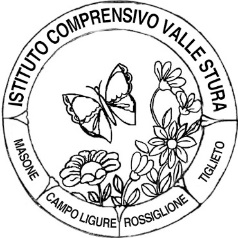 SCUOLA DELL'INFANZIA - PRIMARIA - SECONDARIA I GRADOPiazza 75 Martiri, 3  -  16010 MASONE (GE)  -  Tel. 010 926018 www.icvs.edu.it - geic81400g@istruzione.it – geic81400g@pec.istruzione.it Calendario scolastico 2021/22Scuola dell’Infanzia di Campo LigureInizio lezioni: mercoledì 15 settembre 2021Fine lezioni: giovedì 30 giugno 2022Orario dal 15 al 24 settembre: orario antimeridiano per tutti, con uscita alle 12.30, senza mensaOrario di ingresso: dalle 8.00 alle 9.50 – ingressi scaglionati in base ad orari comunicati ai genitoriOrario di funzionamento dal 27 settembre: orario antimeridiano e pomeridiano con servizio mensaOrario ingresso: 8.00-9.50 - ingressi scaglionati in base ad orari comunicati ai genitoriPrima uscita: 11.50Seconda uscita/rientro: 13.45-14.00Uscita: 15.30-16.30Periodi di sospensione delle lezioni in base al calendario regionale:Lunedì 1 novembre 2021Mercoledì 8 dicembre 2021Vacanze di Natale: da venerdì 24 dicembre 2021 a domenica 9  gennaio. Si torna a scuola lunedì 10 gennaio 2022Vacanze di Pasqua: da giovedì  14 aprile a martedì 19 aprile 2022. Si torna a scuola mercoledì 20 aprile.Lunedì 25 aprileGiovedì 2 e Venerdì 3 giugno 2022